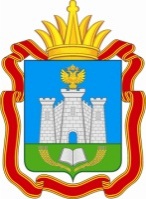 УПРАВЛЕНИЕ ГРАДОСТРОИТЕЛЬСТВА,АРХИТЕКТУРЫ И ЗЕМЛЕУСТРОЙСТВАОРЛОВСКОЙ ОБЛАСТИЗаключениепо вопросу утверждения проекта межевания территориив границах кадастрового квартала 57:25:0021423, в целях установления красных линий ул. Светлой, на участке от переулка Грибного до ул. 6-ой Орловской Дивизии(обращение Беликова В. Е, Беликовой С. В., Гродской Е. Н., Королевой О. Б., Коревой А. Ю., Дружикина Д. А., Дружикиной Е. А.)Цель: установление красных линий ул. Светлой, на участке от переулка Грибного до ул. 6-ой Орловской Дивизии.Проектом предусматривается установление красных линий шириной 9 м, которые обозначают границы территорий общего пользования.Генплан (функциональное зонирование, транспортная схема):В соответствии с Генеральным планом городского округа «Город Орел» территория располагается в функциональной зоне застройки индивидуальными жилыми домами.ПЗЗ (территориальная зона, зона с особыми условиями использования, зона ограничений, наличие объектов культурного наследия); соответствие генеральному плану:Согласно Правилам землепользования и застройки городского округа «Город Орел» территория расположена в территориальной зоне Ж-4 – зона застройки индивидуальными жилыми домами.Наличие разработанных ППТ и ПМТ:Документация по планировке территории не разрабатывалась 
и не утверждалась.Вывод: 1) Представленный проект межевания территории направить 
в орган местного самоуправления для организации и проведения публичных слушаний или общественных обсуждений.2) Решение об утверждении проекта межевания территории принять 
по итогам публичных слушаний или общественных обсуждений.Телефон, факс: (4862) 59-83-19 architect@adm.orel.ru 302021 Россия, Орловская область, город Орел, площадь Ленина, д.1Телефон, факс: (4862) 59-83-19 architect@adm.orel.ru И. о. начальника Управления – 
главного архитектора 
Орловской областиВ. С. Миронов